KATA PENGANTAR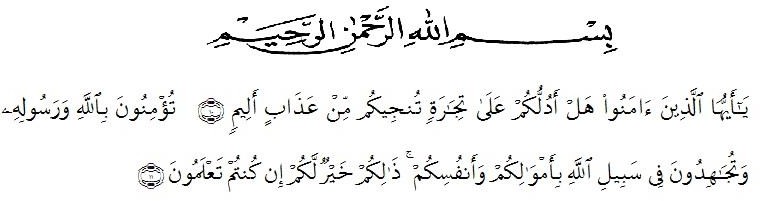 Artinya: “Hai orang-orang yang beriman, sukakah kamu aku tunjukkan suatu  perniagaan yang dapat menyelamatkan mu dari azab yang pedih?10, (yaitu) kamu berikan kepada Allah dan Rasul Nya dan berjihad dijalan Allah dengan harta dan              jiwamu. Itulah yang lebih baik bagimu ,jika kamu mengetahuinya11. (QS. Ash- shaff : 10-11).Assalamu’alaikum Warahmatullahi Wabarakatuh Puji syukur penulis ucapkan kepada Allah SWT, karena hanya dengan limpahan rahmat dan hidayah-Nya sehingga penulis dapat menyelesaikan  proposal yang berjudul “Pengembangan Media Papan Perjalanan pada Pembelajaran Matematika materi Operasi Bilangan Bulat Pengurangan Dan Penjumlahan Kelas IV SD” sebagai syarat dalam meraih gelar Sarjana Pendidikan pada Program Studi Pendidikan Guru Sekolah Dasar Universitas Muslim Nusantara Al- Washliyah. Dan tidak lupa pula Shalawat dan salam kita hadiahkan kepada junjungan kita Nabi Muhammad SAW yang telah membawa kita dari zaman kegelapan (jahiliyah) hingga ke zaman terang benderang (ilmu pengetahuan) serta menjadi suritauladan bagi seluruh umat. Akhir kata semoga Allah SWT selalu menyertai dan melimpahkan berkah-Nya kepada penulis selama penulisan proposal penelitian ini.Selama penulisan proposal skripsi ini penulis menyadari bahwa dalam penulisan proposal skripsi ini banyak mengalami hambatan dan kesulitan yang dihadapi, namun dengan adanya bimbingan, bantuan, saran, serta kerjasama dari berbagai pihak sehingga, proposal skripsi ini dapat diselesaikan dengan baik. Oleh karena itu penulis menyampaikan ucapan terimakasih yang tak terhingga kepada semua pihak yang telah membantu penulis dalam menyelesaikan proposal skripsi ini. Pada kesempatan ini penulis juga tidak lupa mengucapkan terimakasih yang tak terhingga kepada:Bapak Dr. KRT. Hardi Mulyono K. Surbakti, SE, M.AP selaku Rektor Universitas  Muslim Nusantara Al Washliyah Medan.Bapak Dr. Samsul Bahri, M.Si selaku Dekan Fakultas Keguruan dan Ilmu    Pendidikan Universitas Muslim Nusantara Al Washliyah Medan.Bapak Sujarwo, M.Pd selaku ketua Prodi Pendidikan Guru Sekolah Dasar Universitas Muslim Nusantara Al Washliyah Medan.Bapak Sujarwo, S.Pd, M.Pd selaku Dosen Pembimbing yang telah memberikan arahan dan bimbingan kepada penulis dalam penyelesaian proposal skripsi ini.Bapak/Ibu Dosen Universitas Muslim Nusantara Al Washliyah Medan yang telah memberikan ilmu yang bermanfaat bagi pengembangan wawasan keilmuan selama mengikuti perkuliahan dan penulisan proposal skripsi ini.Kepada Kedua Orang Tua Saya Budi Sembiring dan Ibu Sumanni Damanik serta saudara saya Fauziah Sembiring, Santika Sembiring, Mona Sembiring yang sangat peduli terhadap saya dan saya sayangi.Teman-teman seperjuangan yang saya sayangi Dwi Endah, Fahra Azuhra, Insyirah, Nisa Humairoh, yang telah banyak memberikan semangat kepada penulis.Semua pihak yang membantu penulis, yang tidak bisa penulis sebutkan satu persatu. Akhir kata penulis ucapkan ribuan terima kasih, dan mohon maaf apabila ada kesalahan dalam penulisan nama dan gelar dan juga semoga proposal ini dapat bermanfaat bagi penulis dan pembaca.Penulis menyadari sepenuhnya bahwa proposal skripsi ini jauh dari kesempurnaan dan perlu pengembangan dan kajian lebih lanjut. Oleh karena itu segala kritik dan saran yang sifatnya membangun akan penulis terima demi penyempurnaan proposal skripsi ini dan penulis berharap agar proposal skripsi ini dapat memberikan manfaat bagi berbagai pihak.							Medan,	  Juni 2023							Penulis	Iga Marisa SembiringNPM. 191434133		